Бессмертный           ПОЛК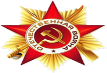 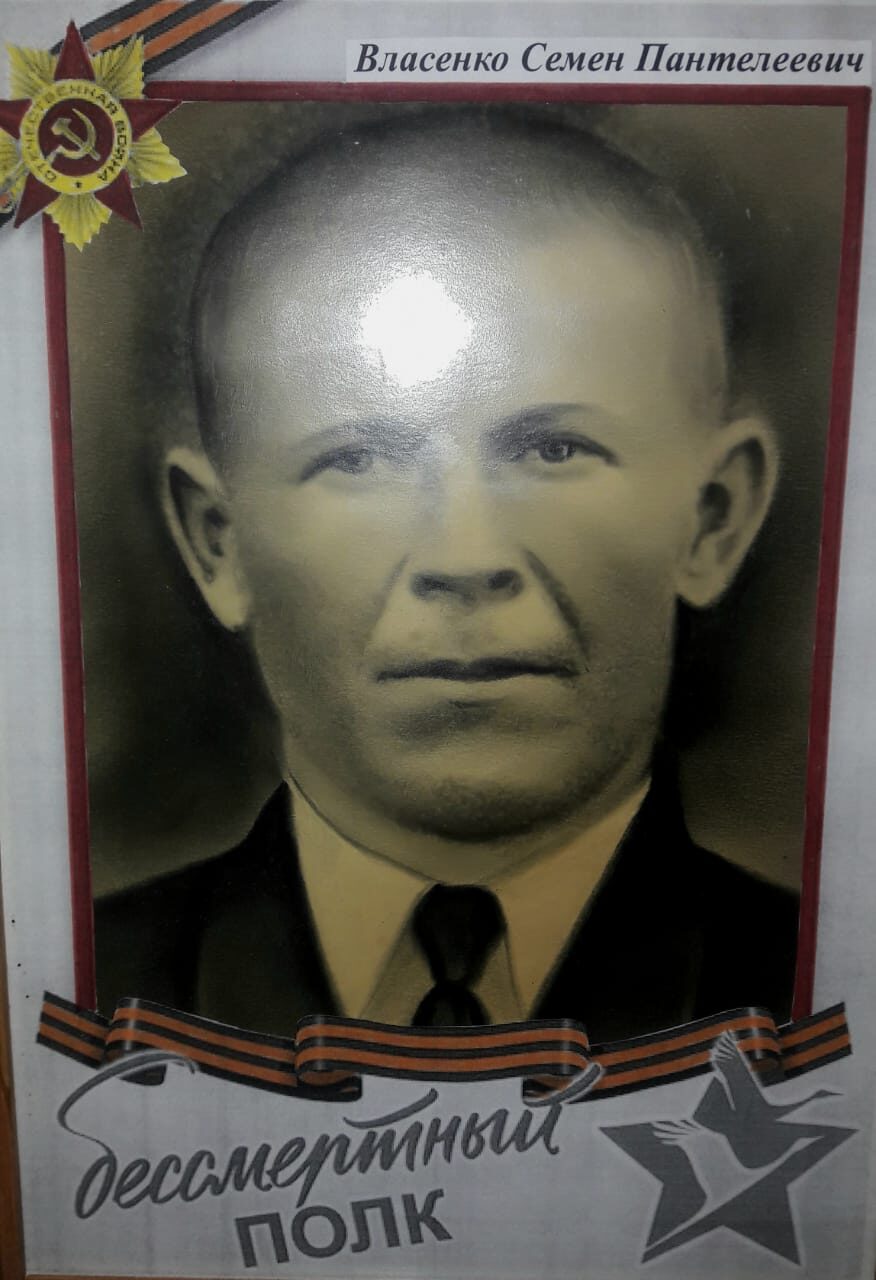 Власенко Семен ПантелеевичВ 1942 году был призван на фронт в пехотные войска. Пропал безвести.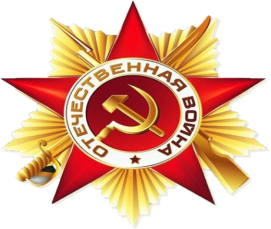 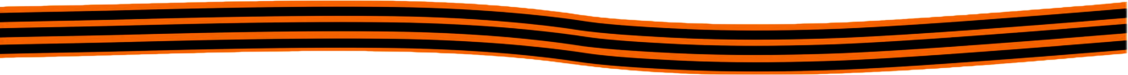                                                                   Я помню!        Я горжусь!